Τετάρτη 16 Δεκεμβρίου 2020 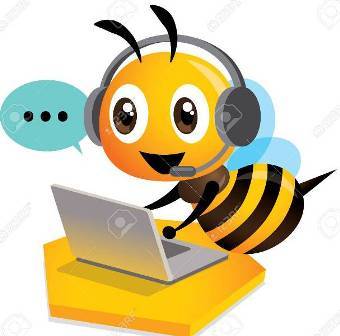 Γλώσσα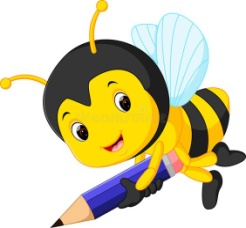 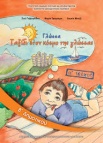 Βιβλίο: σελ 41Ανάγνωση: Το ποίημά μου για τη γιορτούλα μας.Ορθογραφία - Αντιγραφή: Τα μέρη του σώματος ( σελ 74 του Τ.Ε) 3 φορές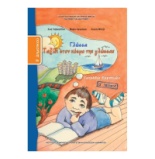 Τετράδιο Εργασιών: σελ 74-75Ασκήσεις για το σπίτι: Άσκηση 3 ( σελ 74 του Τ.Ε.)Αν θέλω: Εξασκούμαι σε εργασίες από το ψηφιακό μελίσσι.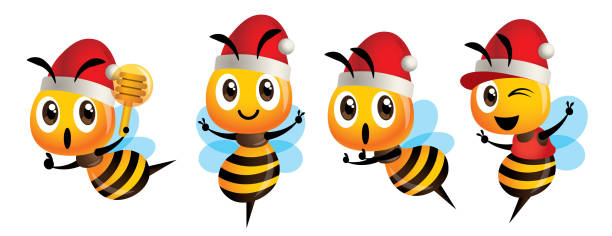 Μαθηματικά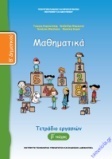 Τετράδιο Εργασιών: σελ 22-23Ασκήσεις για το σπίτι: Ασκήσεις β και γ ( σελ 22 του Τ.Ε.)Αν θέλω: Εξασκούμαι σε εργασίες από το ψηφιακό μελίσσι.Τις εργασίες, αν θέλετε, μπορείτε να μου τις στέλνετε όλες μαζί στο τέλος της εβδομάδας για να τις διορθώνω(email: k_tmaria@hotmail.gr). Με πολλή αγάπη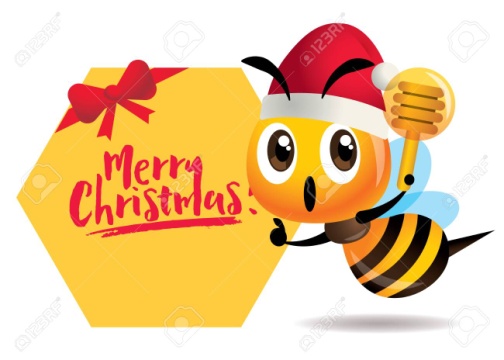  η δασκάλα σας Κουτελίδα Μαρία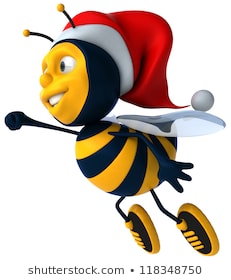  8 μέρες για τα Χριστούγεννα!